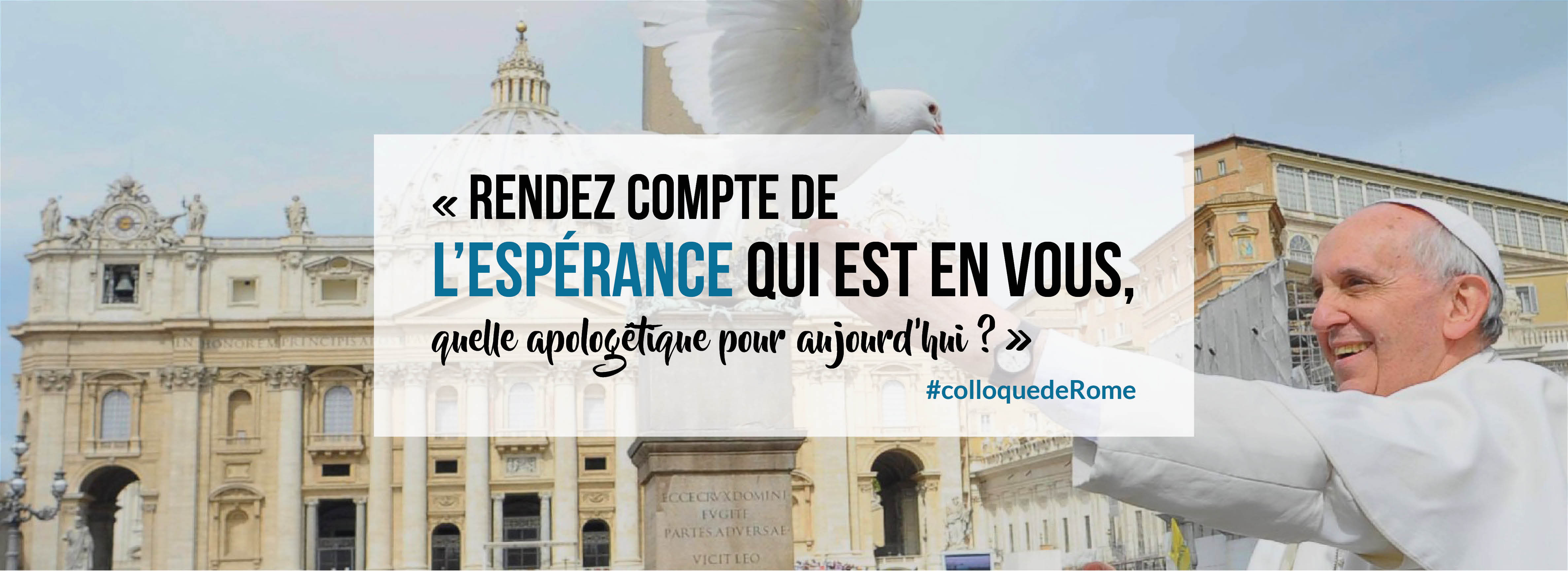 Nono colloquio di Roma - 2019Rendete conto della speranza che è in voiQuale “apologetica” per oggi?Roma, 15 - 17 Febbraio 2019Per iscriversi al colloquio è sufficiente inviare (se possibile  via email) la scheda di iscrizione accompagnata dal versamento delle spese di iscrizione e dei pasti.AlloggioI partecipanti sono invitati a prenotare autonomamente l’alloggio in luoghi di loro scelta.Per chi lo desidera, abbiamo negoziato dei prezzi con Villa Aurelia, luogo dove si terrà il colloquio (vedi riquadro). Ma è possibile prenotare in alberghi di vostra scelta, utilizzando per esempio booking.comPastiCi occuperemo di ordinare i pranzi e le cene che verranno consumati a Villa Aurelia, luogo del colloquio.I pasti che ordinate devono essere pagati insieme all’iscrizione. Se desiderate non consumare un pasto che avete ordinato, dovete comunicarlo con almeno 24 ore di anticipo.Scheda di iscrizione (pagina seguente) da inviare via e-mail a Jean-Luc Moens     colloques@emmanuel.infooppure per posta a :Pierre-François GraffinTrinità dei MontiPiazza della Trinità dei Monti 300187 Roma - ItaliaNono colloquio di Roma - IscrizioneRendete conto della speranza che è in voiQuale “apologetica” per oggi?Roma, 15 - 17 Febbraio 2019Cognome, Nome:Indirizzo: CAP:                           Città:Paese:Tel.:                                                   Cellulare:E-mail:Comunità, movimento, parrocchia:Versamento a:Casa Procura int. Co. EmmanuelBANCA PROSSIMAIBAN:  IT55N0335901600100000147649BIC/SWIFT: BCITITMXATTENZIONE: non accettiamo assegni (problemi tra banche di paesi esteri)Villa Aurelia (luogo del colloquio)via Leone XIII 459000165 RomaPrenotazione per email: info@villaaureliaroma.comTel : +39 06 66017458Prezzo delle camere (colazione compresa):singola: 68,50 €/giornodoppia: 82,50 €/giornoI prezzi indicati comprendono la tassa di soggiorno.Mi iscrivo al  Colloquio 2019Numero di personeCosto a personaCostoIscrizione con gli atti€	180,00Iscrizione senza gli atti€	165,00Pasti Pranzo 15 febbraio€	20,00Cena 15 febbraio€	20,00Pranzo 16 febbraio€	20,00Cena 16 febbraio€	20,00Pranzo 17 febbraio€	20,00Tutti i pasti€	90,00Totale